FYRA NYA UTSTÄLLNINGAR INVIGS PÅ BORÅS KONSTMUSEUM


KONSTNÄRER BLIR DOM SOM INTE KAN BLI SERIETECKNARE!
11 feb-17 sepOvanstående, något provokativa uttalande av satirikern Lars Hillersberg ringar in temat för vårens och sommarens största utställning på Borås konstmuseum, om serier och konst – konst som på det ena eller andra sättet står med en fot i seriernas mylla.Curator för utställningen är Lasse Åberg, som också grundat Åbergs museum i Bålsta, varifrån all konst till utställningen lånats in. ”Mycket av konsten har låtit sig inspireras av tecknade serier. Man kan nästan tala om en comic-ism” sammanfattar Lasse Åberg både den aktuella utställningen och samlingen i det museum han grundat.

Bland konstnärerna märks Peter Blake, Lena Svedberg, Joakim Pirinen, Lena Ackebo, Mort Walker, Pija Lindenbaum, Hergé, Marianne Lindberg De Geer, med många, många fler.FRITT ORD 250 – det fria ordet genom EWK:s ögon
11 feb-21 majGenom tolv originalteckningar ser vi hur satirtecknaren Ewert Karlsson (1918-2004), signaturen EWK över flera decennier var med och kommenterade olika aspekter av politiken, både nationellt och internationellt.EWK hade stora internationella framgångar och publicerades återkommande bland annat i New York Times. Utställningen utgör en del i Borås Kulturhus satsning på satir och yttrandefrihet under våren 2017. Konstverken är inlånade från EWK-museet i Norrköping.WILSON MCCOYS FANTOMEN
11 feb-21 majI denna utställning, en hyllningsutställning till den amerikanske Fantomen-tecknaren Wilson McCoy (1902-1961), visas original tillsammans med en fylligt illustrerad berättelse om serietecknarens liv. McCoy har haft stor betydelse för flera konstnärer, bland andra Jan Håfström och Jan Stenmark. Båda dessa är också representerade i utställningen. Utställningen är sammanställd av kulturjournalisten och McCoykännaren Martin Thomas Dahlström.MÅLERIETS MYSTERIER OCH MAGASINETS MAKT
11 feb-21 majKonstnären Marie Capaldi har av konstmuseet fått uppdraget att sammanställa en utställning med verk från museets samlingar. ”Med denna utställning vill jag slå ett slag för måleriet. En målning kan bli klar på tjugo minuter, men den kan lika gärna ta tjugo år att färdigställa. Det är hisnande!” kommenterar Capaldi utställningen.



Vernissage: 
Lördag 11 feb kl. 13-16

Programverksamhet:

Jan Stenmark besöker utställningen Wilson McCoys Fantomen,  1 mars kl. 15.00-15.30
Samtal om Wilson McCoy tillsammans med konstmuseets chef Pontus Hammarén.

Disney i konsten, Föredrag 6 april
I samband med utställningen anordnas ett föredrag om serier av Lasse Åberg och Serieakademins president Sture Hegerfors.

Visning på finska - fredag 24 februari kl. 14.00
Borås Konstmuseum firar Sverigefinnarnas dag med guidad visning på finska! 

Pensionärsvisningar
Pensionärsvisningar är visningar speciellt för pensionärer, i alla åldrar. Vi börjar med att se på en av museets utställningar och avslutar med en stående kopp kaffe och samtal. Visning och kaffe ingår i entrébiljetten. Träffarna arrangeras en tisdag i månaden, kl 11.00-12.00

Öppettider:
tis-ons 12-17, tors 12-20, fre 12-17, lör-sön 12-16

Guidade visningar:
lunchvisning tis-fre kl.12.30-13.00
kvällsvisning tor kl. 18
helg lör, sön kl. 14

Pressbilder: 
http://boras.exigus.com
Användare: konstmuseum, Lösen: skulptur

Nyhetsrum:
http://www.mynewsdesk.com/se/boraskonstmuseum

Kontakt:
Pontus Hammarén, museichef, pontus.hammaren@boras.se 0768 88 76 81
Emilie Ackerman, museikoordinator, emilie.ackerman@boras.se 0768 88 76 71

Borås konstmuseum:
Kulturhuset, PA Halls Terrass 4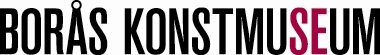 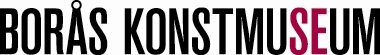 boras.se/konstmuseum
facebook.com/boraskonstmuseum
instagram.com/boras_konstmuseum